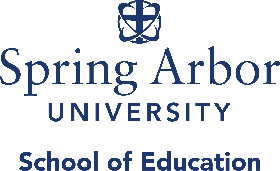 Report of Student Teaching Visitation - Page 2Student/ID#: Date of Visit: Additional Comments/Suggestions: Goals for Next Visit: Specific Recommendations: